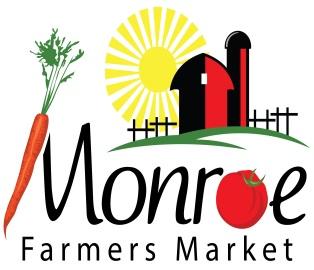 MONROE FARMERS MARKET  2024 Craft and Non-Profit Vendor ApplicationPlease submit application to the Monroe Farmers market at monroefarmersmarket@gmail.com Or mail it to 203 Valley View Drive North Stroudsburg, PA 18360Our Mission“To inspire and nurture a healthy community and enhance the neighboring business environment by offering local, healthy, fresh foods, and specialty products in a vibrant, educational marketplace.” Vendors must be approved by the Monroe Farmers Market (MFM) Executive Committee and may sell at the Monroe Farmers Market on the approved dates below.  The cost for a 10’ x 10’ space is $30 per a Saturday..  A special cost break if you do four days it’s $100 or eight days for $175. Payment must be received by MFM by May 4, 2024.  Payments must be by check.  Cash payments will not be accepted.Please circle  the dates you would like to attend the Monroe Farmers Market.The Monroe Farmers Market is a producer-only market that takes place each Saturday from 8 am to 12 noon at the Courthouse Square in Stroudsburg from May 1st through the end of October.  All produce and unprocessed agricultural products offered for sale by a vendor at the market must be grown by the vendor in Monroe County, PA or a contiguous county.  A significant portion of all ingredients in processed products must be locally sourced in Monroe County, PA or a contiguous county.  Craft and Non-Profit Vendors who are approved to sell at the MFM for a particular year are not automatically approved to sell for any other year.  A  Vendor must submit an application and be approved for each year he or she would like to sell at the market. Primary Contact Information:       Please write legiblyName:Business Name Mailing Address City, State, Zip County Daytime phone:                                                                    Cell phone: Email:Fax number:Website Address:Please describe the items you will be selling at the Monroe Farmers Market below:Licenses, Permits, InsuranceHealth Department Related LicensesFood vendors must have current licensing. All vendors engaged in baking, canning, food preserving, food processing, food packaging, etc., must have a food processors license issued by the appropriate government agency. No vendor will be permitted to sell any such regulated product at the market without submitting a copy of the license with this application._____ Health Department related licensing does NOT apply to my business._____ Health Department related licensing does apply to my intended business at the market and enclosed with my application is a copy of the local/State issued license(s) required to sell my product(s).PA Sales TaxIf you plan to sell a product at the Market which is taxable, you may be required to charge your customers sales tax. Contact the PA Dept. of Revenue's business tax hotline at (717) 787-1064 or visit http://www.revenue.state.pa.us/.____	 PA sales tax does not apply to my intended business.____	PA sales tax does apply to my business and enclosed is a copy of my PA sales tax number.Additional Licenses, Permits, etc.Please provide copies of any other licenses, certificates or permits required to sell your products at the market. Depending on your business, products and production location, you may be subject to additional permits and/or licenses from similar regulatory agencies. It is your responsibility to ensure proper compliance with all requirements. The MFM will not be held accountable for any vendor's failure to comply with such regulatory licensing or permitting requirements. Failure to comply with local, state or federal requirements may result in immediate expulsion from the market.InsuranceAll vendors are required to provide certificates of insurance in the amount of $1,000,000 naming the Monroe Farms Market and the Borough or Stroudsburg as additional insured. Please send the certificates and fee to the MFM  203 Valley View Drive North, Stroudsburg PA 18360 .Monroe Farmers Market						Borough of Stroudsburg PACourthouse Square                                                                           700 Sarah StreetStroudsburg, PA 18360                                                                    Stroudsburg, PA 18360As required, a proof of liability insurance is attached to this application or will be provided after I receive confirmation of acceptanceSite VisitA site visit by officers of the Market or their designees may be required before an applicant can be accepted as a Special Event Vendor.Certification PagePlease initial on the lines provided and sign below_______   I have thoroughly read through the market rules and laws and agree to comply with all points.                                    _______   I have included all documents for local, county, state, federal agencies that apply to my business.Signature:							Dateprinted name:	          Revised November 2023       May 1stJune 1stJuly 6thAug 3rdxOct 5thMay 11thJune 8thJuly 13thAug 10thSept 14thOct 12thMay 18thJune 15thJuly 20thXSept 21stOct 19thMay 25thJune 22ndJuly 27thAug 24thSept 28thOct 26thJune 29thx